AGREEMENT ON THE CONSERVATION OFAFRICAN-EURASIAN MIGRATORY WATERBIRDS  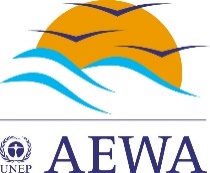 PROVISIONAL LIST OF DOCUMENTSLegend:  E – English	F – French                – Available       x – Not available6th Session of the Meeting of the Parties9-14 November 2015, Bonn, Germany__________________________________________________________________________________________________________________________Document NumberAgenda ItemDocument TitleDocument TitleDocument TitleLanguageAvailabilityLanguageAvailabilityLanguageAvailabilityLanguageAvailabilityRemarksMeeting documentsMeeting documentsMeeting documentsMeeting documentsMeeting documentsMeeting documentsMeeting documentsMeeting documentsMeeting documentsMeeting documentsAEWA/MOP 6.1 Rev.2Provisional List of DocumentsProvisional List of DocumentsProvisional List of DocumentsEFAEWA/MOP 6.22Rules of Procedure for the Sessions of the Meeting of the Parties to the Agreement on the Conservation of African-Eurasian Migratory WaterbirdsRules of Procedure for the Sessions of the Meeting of the Parties to the Agreement on the Conservation of African-Eurasian Migratory WaterbirdsRules of Procedure for the Sessions of the Meeting of the Parties to the Agreement on the Conservation of African-Eurasian Migratory WaterbirdsEFAEWA/MOP 6.3 Rev.24Provisional AgendaProvisional AgendaProvisional AgendaEFAEWA/MOP 6.4 Rev.24Provisional Annotated Agenda and Meeting ScheduleProvisional Annotated Agenda and Meeting ScheduleProvisional Annotated Agenda and Meeting ScheduleEFAEWA/MOP 6.5 Rev.26Admission of ObserversAdmission of ObserversAdmission of ObserversEFAEWA/MOP 6.69aReport of the Standing CommitteeReport of the Standing CommitteeReport of the Standing CommitteeEFAEWA/MOP 6.79bReport of the Technical Committee Report of the Technical Committee Report of the Technical Committee EFAEWA/MOP 6.89cReport of the DepositaryReport of the DepositaryReport of the DepositaryEFAEWA/MOP 6.99dReport of the Secretariat Report of the Secretariat Report of the Secretariat EFAEWA/MOP 6.10 Rev.110Report on the CMS/AEWA Common Information Management, Communication and Awareness-Raising TeamReport on the CMS/AEWA Common Information Management, Communication and Awareness-Raising TeamReport on the CMS/AEWA Common Information Management, Communication and Awareness-Raising TeamEFAEWA/MOP 6.1112Report on the Implementation of the African Initiative and the Plan of Action for AfricaReport on the Implementation of the African Initiative and the Plan of Action for AfricaReport on the Implementation of the African Initiative and the Plan of Action for AfricaEFAEWA/MOP 6.1213Progress of Implementation of the AEWA Strategic Plan 2009-2017 (update 2012-2015)Progress of Implementation of the AEWA Strategic Plan 2009-2017 (update 2012-2015)Progress of Implementation of the AEWA Strategic Plan 2009-2017 (update 2012-2015)EFAEWA/MOP 6.1314Analysis of AEWA National Reports for the Triennium 2012-2014Analysis of AEWA National Reports for the Triennium 2012-2014Analysis of AEWA National Reports for the Triennium 2012-2014EFAEWA/MOP 6.14156th Edition of the Report on the Conservation Status of Migratory Waterbirds in the Agreement Area (CSR6)6th Edition of the Report on the Conservation Status of Migratory Waterbirds in the Agreement Area (CSR6)6th Edition of the Report on the Conservation Status of Migratory Waterbirds in the Agreement Area (CSR6)EFAEWA/MOP 6.1515Update on the Status of Non-Native Waterbird Species Within the AEWA AreaUpdate on the Status of Non-Native Waterbird Species Within the AEWA AreaUpdate on the Status of Non-Native Waterbird Species Within the AEWA AreaEFAEWA/MOP 6.16 Rev.115Overview on the Status of Preparation and Implementation of AEWA ISSAPs and ISSMPs as well as Multi-Species Action Plans 2015Overview on the Status of Preparation and Implementation of AEWA ISSAPs and ISSMPs as well as Multi-Species Action Plans 2015Overview on the Status of Preparation and Implementation of AEWA ISSAPs and ISSMPs as well as Multi-Species Action Plans 2015EFAEWA/MOP 6.1716Implementation Review Process – Report to MOP6Implementation Review Process – Report to MOP6Implementation Review Process – Report to MOP6EFAEWA/MOP 6.1817Report on the Implementation of the AEWA IITs 2012-2015 Report on the Implementation of the AEWA IITs 2012-2015 Report on the Implementation of the AEWA IITs 2012-2015 EFAEWA/MOP 6.1918Report of the Secretariat on Finance and Administrative Issues 2013-2015Report of the Secretariat on Finance and Administrative Issues 2013-2015Report of the Secretariat on Finance and Administrative Issues 2013-2015EFAEWA/MOP 6.20 Rev.118Draft Budget Proposal for 2016-2018 Draft Budget Proposal for 2016-2018 Draft Budget Proposal for 2016-2018 EFAEWA/MOP 6.2119Draft Communication StrategyDraft Communication StrategyDraft Communication StrategyEFDocument NumberAgenda itemDocument TitleDocument TitleDocument TitleLanguage AvailabilityLanguage AvailabilityLanguage AvailabilityLanguage AvailabilityRemarksAEWA/MOP 6.22 Add.120Proposals to the 6th Session of the Meeting of the Parties for Amendments to Annexes 2 and 3 of AEWA Proposals to the 6th Session of the Meeting of the Parties for Amendments to Annexes 2 and 3 of AEWA Proposals to the 6th Session of the Meeting of the Parties for Amendments to Annexes 2 and 3 of AEWA EFAEWA/MOP 6.2321Revised Arabic Version of the Agreement TextRevised Arabic Version of the Agreement TextRevised Arabic Version of the Agreement TextExFxIssue pendingAEWA/MOP 6.2422Report on the Development of Waterbird Monitoring Along the African-Eurasian FlywaysReport on the Development of Waterbird Monitoring Along the African-Eurasian FlywaysReport on the Development of Waterbird Monitoring Along the African-Eurasian FlywaysEFAEWA/MOP 6.2523Draft International Single Species Action Plan for the Conservation of the Grey Crowned CraneDraft International Single Species Action Plan for the Conservation of the Grey Crowned CraneDraft International Single Species Action Plan for the Conservation of the Grey Crowned CraneEFxAEWA/MOP 6.2623Draft International Single Species Action Plan for the Conservation of the Taiga Bean GooseDraft International Single Species Action Plan for the Conservation of the Taiga Bean GooseDraft International Single Species Action Plan for the Conservation of the Taiga Bean GooseEFxAEWA/MOP 6.2723Draft International Single Species Action Plan for the Conservation of the Long-tailed DuckDraft International Single Species Action Plan for the Conservation of the Long-tailed DuckDraft International Single Species Action Plan for the Conservation of the Long-tailed DuckEFxAEWA/MOP 6.2823Draft International Single Species Action Plan for the Conservation of the Eurasian CurlewDraft International Single Species Action Plan for the Conservation of the Eurasian CurlewDraft International Single Species Action Plan for the Conservation of the Eurasian CurlewEFxAEWA/MOP 6.2923Draft International Single Species Action Plan for the Conservation of the ShoebillDraft International Single Species Action Plan for the Conservation of the ShoebillDraft International Single Species Action Plan for the Conservation of the ShoebillEFxAEWA/MOP 6.3023Draft International Multi-species Action Plan for the Conservation of Benguela Current Upwelling System Coastal SeabirdsDraft International Multi-species Action Plan for the Conservation of Benguela Current Upwelling System Coastal SeabirdsDraft International Multi-species Action Plan for the Conservation of Benguela Current Upwelling System Coastal SeabirdsEFxAEWA/MOP 6.3123Draft Revised International Single Species Action Plan for the Conservation of the Lesser White-fronted Goose Draft Revised International Single Species Action Plan for the Conservation of the Lesser White-fronted Goose Draft Revised International Single Species Action Plan for the Conservation of the Lesser White-fronted Goose ExFxCancelledAEWA/MOP 6.3223Draft Revised International Single Species Action Plan for the Conservation of the Northern Bald IbisDraft Revised International Single Species Action Plan for the Conservation of the Northern Bald IbisDraft Revised International Single Species Action Plan for the Conservation of the Northern Bald IbisEFAEWA/MOP 6.3323Criteria for Prioritising AEWA Populations for Action and Management Planning and for the Revision and Retirement of Action Plans, as well as Guidance on the Definition of Principal Range States in Action PlansCriteria for Prioritising AEWA Populations for Action and Management Planning and for the Revision and Retirement of Action Plans, as well as Guidance on the Definition of Principal Range States in Action PlansCriteria for Prioritising AEWA Populations for Action and Management Planning and for the Revision and Retirement of Action Plans, as well as Guidance on the Definition of Principal Range States in Action PlansEFAEWA/MOP 6.3424Guidance on Measures in National Legislation for Different Populations of the Same Species, Particularly with Respect to Hunting and TradeGuidance on Measures in National Legislation for Different Populations of the Same Species, Particularly with Respect to Hunting and TradeGuidance on Measures in National Legislation for Different Populations of the Same Species, Particularly with Respect to Hunting and TradeEFAEWA/MOP 6.3524Draft Guidelines on National Legislation for the Protection of Species of Migratory Waterbirds and their HabitatsDraft Guidelines on National Legislation for the Protection of Species of Migratory Waterbirds and their HabitatsDraft Guidelines on National Legislation for the Protection of Species of Migratory Waterbirds and their HabitatsEFAEWA/MOP 6.3624Draft Revised Guidelines on Sustainable Harvest of Migratory WaterbirdsDraft Revised Guidelines on Sustainable Harvest of Migratory WaterbirdsDraft Revised Guidelines on Sustainable Harvest of Migratory WaterbirdsEFAEWA/MOP 6.3724Renewable Energy Technologies and Migratory Species: Guidelines for Sustainable Deployment (Draft)Renewable Energy Technologies and Migratory Species: Guidelines for Sustainable Deployment (Draft)Renewable Energy Technologies and Migratory Species: Guidelines for Sustainable Deployment (Draft)EFAEWA/MOP 6.3825Review of the Occurrence and Magnitude of the Conflict between Migratory Animals of all Taxa and Renewable Technologies DeploymentReview of the Occurrence and Magnitude of the Conflict between Migratory Animals of all Taxa and Renewable Technologies DeploymentReview of the Occurrence and Magnitude of the Conflict between Migratory Animals of all Taxa and Renewable Technologies DeploymentEFxAEWA/MOP 6.3925Review of Potential Impacts of Marine Fisheries on Migratory Seabirds within the Afrotropical RegionReview of Potential Impacts of Marine Fisheries on Migratory Seabirds within the Afrotropical RegionReview of Potential Impacts of Marine Fisheries on Migratory Seabirds within the Afrotropical RegionEFAEWA/MOP 6.4025Review of the Status, Threats and Conservation Action Priorities for the Seabird Populations Covered by the AgreementReview of the Status, Threats and Conservation Action Priorities for the Seabird Populations Covered by the AgreementReview of the Status, Threats and Conservation Action Priorities for the Seabird Populations Covered by the AgreementEFDocument NumberAgenda itemDocument TitleDocument TitleDocument TitleLanguage AvailabilityLanguage AvailabilityLanguage AvailabilityLanguage AvailabilityRemarksDRAFT RESOLUTIONS DRAFT RESOLUTIONS DRAFT RESOLUTIONS DRAFT RESOLUTIONS DRAFT RESOLUTIONS DRAFT RESOLUTIONS DRAFT RESOLUTIONS DRAFT RESOLUTIONS DRAFT RESOLUTIONS DRAFT RESOLUTIONS AEWA/MOP6 DR120Adoption of Amendments to the AEWA AnnexesAdoption of Amendments to the AEWA AnnexesAdoption of Amendments to the AEWA AnnexesEFAEWA/MOP6 DR221Adoption of the Arabic Text of the AgreementAdoption of the Arabic Text of the AgreementAdoption of the Arabic Text of the AgreementExFxIssue pendingAEWA/MOP6 DR322Strengthening Monitoring of Migratory WaterbirdsStrengthening Monitoring of Migratory WaterbirdsStrengthening Monitoring of Migratory WaterbirdsEFAEWA/MOP6 DR4  Rev.125Conservation and Sustainable Use of Migratory WaterbirdsConservation and Sustainable Use of Migratory WaterbirdsConservation and Sustainable Use of Migratory WaterbirdsEFAEWA/MOP6 DR524Revision and Adoption of Conservation GuidelinesRevision and Adoption of Conservation GuidelinesRevision and Adoption of Conservation GuidelinesEFAEWA/MOP6 DR625Updated  Guidance on Climate Change Adaptation Measures for WaterbirdsUpdated  Guidance on Climate Change Adaptation Measures for WaterbirdsUpdated  Guidance on Climate Change Adaptation Measures for WaterbirdsEFAEWA/MOP6 DR724Adoption of Guidance and Definitions in the Context of Implementation of the AEWA Action PlanAdoption of Guidance and Definitions in the Context of Implementation of the AEWA Action PlanAdoption of Guidance and Definitions in the Context of Implementation of the AEWA Action PlanEFAEWA/MOP6 DR823Adoption and Implementation of International Single Species and Multi-Species Action and Management PlansAdoption and Implementation of International Single Species and Multi-Species Action and Management PlansAdoption and Implementation of International Single Species and Multi-Species Action and Management PlansEFAEWA/MOP6 DR9   Rev.125Improving the Conservation Status of African-Eurasian SeabirdsImproving the Conservation Status of African-Eurasian SeabirdsImproving the Conservation Status of African-Eurasian SeabirdsEFAEWA/MOP6 DR10 Rev.119Communication StrategyCommunication StrategyCommunication StrategyEFAEWA/MOP6 DR1125Addressing Impacts of Renewable Energy Deployment on Migratory WaterbirdsAddressing Impacts of Renewable Energy Deployment on Migratory WaterbirdsAddressing Impacts of Renewable Energy Deployment on Migratory WaterbirdsEFAEWA/MOP6 DR1225Avoiding Additional and Unnecessary Mortality for Migratory WaterbirdsAvoiding Additional and Unnecessary Mortality for Migratory WaterbirdsAvoiding Additional and Unnecessary Mortality for Migratory WaterbirdsEFAEWA/MOP6 DR1317AEWA International Implementation Tasks for 2016-2018AEWA International Implementation Tasks for 2016-2018AEWA International Implementation Tasks for 2016-2018EFAEWA/MOP6 DR1412 & 13Extension and Revision of the AEWA Strategic Plan and the AEWA Plan of Action for Africa Extension and Revision of the AEWA Strategic Plan and the AEWA Plan of Action for Africa Extension and Revision of the AEWA Strategic Plan and the AEWA Plan of Action for Africa EFAEWA/MOP6 DR1513Update on AEWA’s Contribution to Delivering the Aichi 2020 Biodiversity Targets and Relevance of the Sustainable Development GoalsUpdate on AEWA’s Contribution to Delivering the Aichi 2020 Biodiversity Targets and Relevance of the Sustainable Development GoalsUpdate on AEWA’s Contribution to Delivering the Aichi 2020 Biodiversity Targets and Relevance of the Sustainable Development GoalsEFAEWA/MOP6 DR1626aInstitutional Arrangements: Standing CommitteeInstitutional Arrangements: Standing CommitteeInstitutional Arrangements: Standing CommitteeEFAEWA/MOP6 DR1726bInstitutional Arrangements: Technical CommitteeInstitutional Arrangements: Technical CommitteeInstitutional Arrangements: Technical CommitteeEFAEWA/MOP6 DR18 Rev.118Financial and Administrative MattersFinancial and Administrative MattersFinancial and Administrative MattersEFAEWA/MOP6 DR1929Date, Venue and Funding of the 7th Session of the Meeting of the PartiesDate, Venue and Funding of the 7th Session of the Meeting of the PartiesDate, Venue and Funding of the 7th Session of the Meeting of the PartiesEFAEWA/MOP6 DR2028Tribute to the OrganisersTribute to the OrganisersTribute to the OrganisersAEWA/MOP6 DR2118Resource Mobilisation for the Implementation of the African-Eurasian Waterbird Agreement (AEWA)Resource Mobilisation for the Implementation of the African-Eurasian Waterbird Agreement (AEWA)Resource Mobilisation for the Implementation of the African-Eurasian Waterbird Agreement (AEWA)EFINFORMATION DOCUMENTSINFORMATION DOCUMENTSINFORMATION DOCUMENTSINFORMATION DOCUMENTSINFORMATION DOCUMENTSINFORMATION DOCUMENTSINFORMATION DOCUMENTSINFORMATION DOCUMENTSINFORMATION DOCUMENTSINFORMATION DOCUMENTSDate, Venue and Funding of the 7th Session of the Meeting of the Parties AEWA/MOP Inf.6.1 24Guidance for Dealing with the Accidental Shooting of Look-alike Species in the Western PalearcticGuidance for Dealing with the Accidental Shooting of Look-alike Species in the Western PalearcticGuidance for Dealing with the Accidental Shooting of Look-alike Species in the Western PalearcticEFAEWA/MOP Inf.6.2 11CMS Res.11.2 - Strategic Plan for Migratory Species 2015-2023CMS Res.11.2 - Strategic Plan for Migratory Species 2015-2023CMS Res.11.2 - Strategic Plan for Migratory Species 2015-2023EFAEWA/MOP Inf.6.3 11CMS Res.11.3 - Enhancing Synergies and Common Services among CMS Family InstrumentsCMS Res.11.3 - Enhancing Synergies and Common Services among CMS Family InstrumentsCMS Res.11.3 - Enhancing Synergies and Common Services among CMS Family InstrumentsEFAEWA/MOP Inf.6.4 11CMS Res.11.15 - Preventing Poisoning of Migratory BirdsCMS Res.11.15 - Preventing Poisoning of Migratory BirdsCMS Res.11.15 - Preventing Poisoning of Migratory BirdsEFAEWA/MOP Inf.6.5 11CMS Res.11.16 - The Prevention of Illegal Killing, Taking and Trade of Migratory BirdsCMS Res.11.16 - The Prevention of Illegal Killing, Taking and Trade of Migratory BirdsCMS Res.11.16 - The Prevention of Illegal Killing, Taking and Trade of Migratory BirdsEFAEWA/MOP Inf.6.6 11CMS Res.11.19 - Taxonomy and Nomenclature of Birds Listed on the CMS AppendicesCMS Res.11.19 - Taxonomy and Nomenclature of Birds Listed on the CMS AppendicesCMS Res.11.19 - Taxonomy and Nomenclature of Birds Listed on the CMS AppendicesEFDocument NumberAgenda itemDocument TitleDocument TitleDocument TitleLanguage AvailabilityLanguage AvailabilityLanguage AvailabilityLanguage AvailabilityRemarksAEWA/MOP Inf.6.7 The Arctic Migratory Birds Initiative (AMBI) – Work Plan 2015-2019The Arctic Migratory Birds Initiative (AMBI) – Work Plan 2015-2019The Arctic Migratory Birds Initiative (AMBI) – Work Plan 2015-2019EF xAEWA/MOP Inf.6.8 11Independent Analysis on Common Services and Synergies in the CMS FamilyIndependent Analysis on Common Services and Synergies in the CMS FamilyIndependent Analysis on Common Services and Synergies in the CMS FamilyEFAEWA/MOP Inf.6.9 Progress report of the Executive Director on resolution 1/12 of the UN Environment Assembly of UNEP on the relationship between UNEP and multilateral environmental agreementsProgress report of the Executive Director on resolution 1/12 of the UN Environment Assembly of UNEP on the relationship between UNEP and multilateral environmental agreementsProgress report of the Executive Director on resolution 1/12 of the UN Environment Assembly of UNEP on the relationship between UNEP and multilateral environmental agreementsEFAEWA/MOP Inf.6.10Provisional List of ParticipantsProvisional List of ParticipantsProvisional List of ParticipantsEFAEWA/MOP Inf.6.11Fact SheetFact SheetFact SheetEFAEWA/MOP Inf.6.1211CMS 44th Standing Committee Decision on Enhancing Synergies and Common Services Among the CMS Family InstrumentsCMS 44th Standing Committee Decision on Enhancing Synergies and Common Services Among the CMS Family InstrumentsCMS 44th Standing Committee Decision on Enhancing Synergies and Common Services Among the CMS Family InstrumentsEFAEWA/MOP Inf.6.13Intended Proposal for Submission to the Meeting Committee of MOP6 by the Government of NorwayIntended Proposal for Submission to the Meeting Committee of MOP6 by the Government of NorwayIntended Proposal for Submission to the Meeting Committee of MOP6 by the Government of NorwayEFAEWA/MOP Inf.6.1425Outcomes of the International Conference Goose Management: Challenges 2015, 27-29 October 2015, Gram Slot, Denmark  Outcomes of the International Conference Goose Management: Challenges 2015, 27-29 October 2015, Gram Slot, Denmark  Outcomes of the International Conference Goose Management: Challenges 2015, 27-29 October 2015, Gram Slot, Denmark  EF x